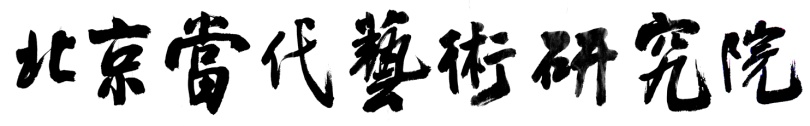 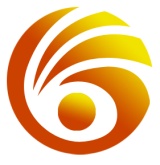 特 聘 研 究 员 登 记 表填表日期：                           编号：          注：1．“申聘级别”填写研究员或副研究员。    2．“会员资质”填写所属国家级或者省级协会会员。姓    名性    别贴照片处（2寸证件照）所在城市申聘级别贴照片处（2寸证件照）身 份 证号    码贴照片处（2寸证件照）专 业职    称贴照片处（2寸证件照）从事艺术工作年限会员资质贴照片处（2寸证件照）移动电话固定电话工作单位联系地址电子邮箱专业学习简历工作简历艺 术 成 就 及 所 获 奖 项（可另附纸）研究院审核意见备 注证书编号备 注发证日期备 注经办人签字